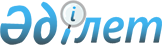 Об утверждении размера платы за один кубический метр поданной питьевой воды населению из особо важных групповых и локальных систем водоснабжения, являющихся безальтернативными источниками питьевого водоснабжения в Акмолинской областиРешение Акмолинского областного маслихата от 21 декабря 2021 года № 7С-13-2. Зарегистрировано в Министерстве юстиции Республики Казахстан 23 декабря 2021 года № 25971
      В соответствии со статьей 38 Водного кодекса Республики Казахстан, Приказом Министра национальной экономики Республики Казахстан от 28 февраля 2015 года № 161 "Об утверждении Правил субсидирования стоимости услуг по подаче питьевой воды из особо важных групповых и локальных систем водоснабжения, являющихся безальтернативными источниками питьевого водоснабжения" (зарегистрирован в Реестре государственной регистрации нормативных правовых актов под № 11299) Акмолинский областной маслихат РЕШИЛ:
      1. Утвердить размер платы за один кубический метр поданной питьевой воды населению из особо важных групповых и локальных систем водоснабжения, являющихся безальтернативными источниками питьевого водоснабжения в Акмолинской области:
      1) для потребителей, имеющих приборы учета питьевой воды – 60 тенге с учетом налога на добавленную стоимость;
      2) для потребителей, не имеющие приборы учета питьевой воды – 80 тенге с учетом налога на добавленную стоимость.
      2. Настоящее решение вводится в действие по истечении десяти календарных дней после дня его первого официального опубликования.
					© 2012. РГП на ПХВ «Институт законодательства и правовой информации Республики Казахстан» Министерства юстиции Республики Казахстан
				
      Исполняющий обязанностисекретаря Акмолинскогообластного маслихата

Ж.Амиржанов
